Výzkumný ústav rostlinné výroby, v. v. i.Drnovská 507/73, 161 00 Praha 6 - Ruzyně | +420 233 022 480 cropscience@vurv.cz | ID datové schránky: 3tnj7g7 | www.vurv.czSmlouva o zajištění ostrahykterou níže uvedeného dne uzavírají:Výzkumný ústav rostlinné výroby, v.v.i.se sídlem Drnovská 507/73, 161 06 Praha 6 - RuzyněIČ: 00027006DIČ: CZ00027006zapsaná v rejstříku veřejných výzkumných institucí vedeném Ministerstvem školství ČRzastoupena RNDr. Mikulášem Madarasem, Ph.D., ředitelemkontaktní osoba:                   tel: na straně jedné (dále jen „objednatel")aBLESK Servis s.r.o.se sídlem J. Mařánka 1163, 399 01 MilevskoIČ: 27607429DIČ: CZ 27607429zapsaná v obchodním rejstříku pod spisovou značkou C 29320 vedenou u Krajského soudu v Č. Budějovicíchzastoupen Jakubem Šindelářem, jednatelemkontaktní osoba:                  tel: na straně druhé (dále jen „poskytovatel")PreambuleTato smlouva je uzavřena k realizaci objednatelem vyhlášené veřejné zakázky s názvem:Zajištění ostrahy a bezpečnostních služeb v areálu VÚRV, v.v.i. Praha - Ruzyně(dále jen „veřejná zakázka").I.Předmět smlouvyPoskytovatel se zavazuje v rozsahu a za podmínek stanovených touto smlouvou střežit a ochraňovat areál a další určené prostory objednatele, majetek v těchto prostorách, kontrolovat pohyb osob a věcí z a do areálu, a objednatel se zavazuje za ostrahu hradit poskytovateli měsíční úplatu.Areálem dle této smlouvy se rozumí areál sídla objednatele tak, jak je vymezen vnějším oplocením (včetně tohoto oplocení).II.OstrahaPoskytovatel se zavazuje v rámci ostrahy provádět činnosti podrobně stanovené v příloze č. 1 („základní povinnosti") a příloze č. 2 („minimální standard ostrahy"), které jsou nedílnou součástí této smlouvy.Poskytovatel prohlašuje, že je odborně a personálně způsobilý provádět po celou dobu činnosti dle této smlouvy.III.Úplata za ostrahuZa ostrahu se objednatel zavazuje hradit částku za jednu hodinu služby ve výši:cena bez DPH:	114,90	Kčsazba DPH:	21%DPH:	24,13	Kčcena včetně DPH:	139,03	KčÚplata za ostrahu zahrnuje veškeré případné náklady poskytovatele na splnění závazků dle této smlouvy.Úplata je splatná ve výši dle skutečně odsloužených hodin v uplynulém měsíci na základě faktury vystavené vždy za skončený kalendářní měsíc. Faktury jsou splatné30 dnů od doručení faktury objednateli.Poskytovatel je osobou povinnou spolupůsobit při výkonu finanční kontroly prováděné v souvislosti s úhradou zboží nebo služeb z veřejných výdajů.Pokud v průběhu plnění dojde ke změně zákonné výše minimální mzdy, může být měsíční úplata počínaje nejdříve účinností zvýšení minimální mzdy dohodou stran navýšena o skutečné dodatečné mzdové náklady vzniklé poskytovateli v přímém důsledku zvýšení minimální mzdy. Taková dohoda může být provedena pouze formou písemného dodatku k této smlouvě pod sankcí neplatnosti jiných forem ujednání.Celková výše plnění nesmí překročit částku 2 300 000,00 Kč bez DPH. Pokud dojde k dosažení této částky, smlouva se ukončuje. Poskytovatel má povinnost upozornit objednatele na skutečnost, že dojde k dosažení této částky, tři měsíce dopředu před okamžikem vzniku této skutečnosti.IV.Další povinnosti objednateleObjednatel umožní poskytovateli v rozsahu nezbytném pro provádění ostrahy bezplatně užívat prostory a zařízení vrátnice areálu s vybavením: sociální zařízení, uzamykatelné skříňky s přístupem výhradně pro poskytovatele, nábytek, elektrická energie a telefonní linka.Objednatel v rozsahu nezbytném pro provádění ostrahy dle této smlouvy umožní přístup osobám provádějícím ostrahu do střežených prostor a instalaci nezbytného zařízení poskytovatele.V.Další povinnosti poskytovatelePoskytovatel je povinen provádět ostrahu s odbornou péčí, a s veškerým úsilím směřujícím k zajištění maximální bezpečnosti osob oprávněně se nacházejících v areálu, zamezení škod na majetku umístěném v areálu, zamezení přístupu nežádoucích osob a vozidel do areálu.Při provádění ostrahy je poskytovatel povinen respektovat pokyny objednatele.Poskytovatel je oprávněn k provádění ostrahy použít pouze fyzické osoby, které jsou jeho zaměstnanci. Plnění pomocí subdodavatele je vyloučeno. Objednatel si vyhrazuje možnost zažádat jednorázově v průběhu plnění smlouvy poskytovatele kromě případu dle bodu 5. 7. tohoto článku o výměnu kteréhokoliv člena týmu za jiného, který bude dodržovat shodné požadavky na kvalifikaci dle této smlouvy a potřebnou k zajištění plnění dle této smlouvy a poskytovatel je povinen mu vyhovět.Poskytovatel může k provádění ostrahy použít pouze osoby, které splňují všechny následující předpoklady:zletilostbezúhonnostodpovídající fyzická kondiceodpovídající odborná kvalifikaceOsoby použité poskytovatelem pro provádění ostrahy nesmí vnášet ani požívat alkoholické nápoje nebo jiné návykové látky, a v době výkonu ostrahy nesmí být pod jejich vlivem. Tyto osoby jsou povinny se na žádost objednatele podrobit namátkové dechové kontrole požití alkoholu. Kontrolu provádí osoba pověřená objednatelem.Osoby použité poskytovatelem pro ostrahu v areálu jsou povinny dodržovat příslušné vnitřní předpisy.V případě opakovaného (nejméně 2x) porušení povinností stanovené touto smlouvou osobou použitou poskytovatelem pro provádění ostrahy, je objednatel oprávněn požadovat trvalou výměnu této osoby. Poskytovatel je povinen této žádosti vyhovět ve lhůtě 7 dnů. Takto vyměněnou osobu již není možné použít pro provádění ostrahy u objednatele.Poskytovatel je povinen na své náklady instalovat elektronický systém kontroly obchůzek. Kontrolní místa určí objednatel. Měsíční výstupy z elektronického systému kontroly se poskytovatel zavazuje předat objednateli vždy do 3 dnů od skončení kalendářního měsíce, kterého se výstup týká.Poskytovatel je povinen po celou dobu trvání této smlouvy udržovat v platnosti a účinnosti pojištění své odpovědnosti za škody vzniklé v souvislosti s plněním této smlouvy s limitem pojistného plnění ve výši minimálně 20.000.000,- Kč na každou pojistnou událost, se spoluúčastí nejvýše 10% a absolutním limitem spoluúčasti 100.000,- Kč.Poskytovatel je povinen zachovávat mlčenlivost o všech skutečnostech, které se dozvěděl v souvislosti s prováděním ostrahy dle této smlouvy.Poskytovatel je povinen písemně upozornit objednatele na skutečnosti, které by mohly mít nepříznivý vliv na řádné plnění závazků poskytovatele podle této smlouvy, jakož i na nevhodnost pokynů objednatele. Poskytovatel je povinen písemně upozornit na případná bezpečnostní rizika, která při ostraze zjistí.Poskytovatel tímto prohlašuje, že více než 50 % jeho zaměstnanců tvoří osoby se zdravotním postižením (dále též „OZP"). Poskytovatel se tímto objednateli zavazuje písemně potvrdit odběr plnění povinného podílu zaměstnaných OZP (náhradního plnění) dle § 81 odst. 2, písm.zák. č. 435/2004 Sb., o zaměstnanosti, ve znění pozdějších předpisů, v celkové výši dle roční fakturace objednateli počínaje datem účinnosti této smlouvy.Poskytovatel garantuje, že jím shora potvrzený objem, je součástí limitu jeho společnosti pro daný rok ve smyslu § 81 odst. 3 výše citovaného zákona a že tyto limity a kritéria podle odstavce výše bude dodržovat i v případě změny legislativy po dobu trvání této smlouvy.Hodnotu stanoveného celkového limitu potvrzení náhradního plnění dle § 81 výše citovaného zákona pro daný rok za jednu zaměstnanou osobu se zdravotním postižením (dále též „ZPS") u vykonavatele se poskytovatel zavazuje objednateli na požádání sdělit.Poskytovatel se tímto zavazuje, že písemné potvrzení obdobného obsahu a rozsahu, ve smyslu tohoto odstavce poskytne písemně objednateli za každý kalendářní rok zvlášť po dobu účinnosti této smlouvy.VI.Trvání smlouvyTato smlouva se uzavírá na dobu určitou, a to od 1. 6. 2024 do 31. 5. 2025 (celková doba trvání smluvního vztahu je 12 měsíců).Od této smlouvy je možno odstoupit nebo tuto smlouvu vypovědět pouze v případech, které tato smlouva výslovně stanoví.Kterákoliv strana je oprávněna tuto smlouvu vypovědět i bez udání důvodů. Výpovědní doba je v takovém případě 3 měsíční a počíná běžet prvním dnem následujícím po doručení písemné výpovědi druhé smluvní straně.Objednatel je oprávněn od této smlouvy odstoupit z důvodů uvedených v zákoně a vedle těchto důvodů také v případě:vydání rozhodnutí o úpadku poskytovatele, nebo o zamítnutí insolvenčního návrhu pro nedostatek majetku poskytovatele, nebo vstupu poskytovatele do likvidace;porušení povinnosti dle této smlouvy, které nebude napraveno ani ve lhůtě 3 dnů od písemného upozornění na porušení;že poskytovatel uvedl v rámci zadávacího řízení nepravdivé či zkreslené informace, které měly vliv na výběr poskytovatele pro uzavření této smlouvy;že poskytovatel užil pro provedení byť části ostrahy subdodavatele v rozporu s touto smlouvou.Povinnost mlčenlivosti, smluvní pokuta zajišťující povinnost mlčenlivosti a veškerá práva z porušení povinností dle této smlouvy, přetrvávají i po skončení účinnosti této smlouvy.VII.SankcePoskytovatel je povinen zaplatit objednateli v případech porušení svých povinností smluvní pokutu.Poskytovatel je povinen zaplatit objednateli smluvní pokutu za každý jednotlivý případ porušení každé jednotlivé povinnosti uvedené v příloze č. 1 této smlouvy ve výši 5000,- Kč.Poskytovatel je povinen zaplatit objednateli smluvní pokutu za každý jednotlivý případ porušení každé jednotlivé povinnosti uvedené v příloze č. 2 této smlouvy ve výši uvedené v této příloze pro každou tam uvedenou povinnost.Poskytovatel jě povinen zaplatit objednateli smluvní pokutu ve výši 5000,- Kč za každý jednotlivý případ porušení povinnosti mlčenlivosti uložené touto smlouvou.Zaplacení smluvní pokuty nemá vliv na povinnost poskytovatele nahradit vzniklou škodu nebo její rozsah.VIII.Závěrečná ustanoveníTato smlouva nabývá platnosti a účinnosti dnem jejího podpis poslední smluvní stranou. Přijetí této smlouvy kteroukoliv stranou s výhradou, dodatkem nebo odchylkou, není přijetím smlouvy, ani pokud se podstatně nemění podmínky smlouvy.Tato smlouva se řídí českým^ právním řádem. Případné spory z této smlouvy mají být rozhodovány obecnými soudy České republiky, přičemž místně příslušný je obecný soud dle sídla objednatele.Strany sjednávají zákaz postoupení smlouvy.Poskytovatel nese nebezpečí změny okolností na své straně.Tato smlouva je úplným ujednáním o předmětu smlouvy a o všech náležitostech, které strany mínily smluvně upravit. Žádný projev stran při sjednávání této smlouvy a neobsažený v této nebo jiné písemné smlouvě nemá zakládat závazek kterékoliv ze stran.Strany vylučují, aby vedle výslovných ustanovení smlouvy, byly práva a povinnosti dovozovány z dosavadní či budoucí praxe mezi stranami nebo ze zvyklostí ať obecných nebo odvětvových.Poskytovatel potvrzuje, že je podnikatel a uzavírá tuto smlouvu v rámci svého podnikání. Na práva a povinnosti z této smlouvy se neužijí ustanovení §1793 a 1796 občanského zákoníku.Obě strany prohlašují, že práva a povinnosti přijaté touto smlouvou jsou a budou přiměřené jejich hospodářské situaci.Tato smlouva může být měněna pouze číslovanými dodatky uzavřenými oběma smluvními stranami v písemné formě, pod sankcí neplatnosti jiných forem ujednání. Za písemnou formu pro změnu smlouvy se nepovažuje výměna elektronických zpráv.• Tato smlouva je sepsána ve čtyřech vyhotoveních, přičemž každá smluvní strana obdrží dvěvyhotovení. Nedílnou součástí smlouvy jsou přílohy:Příloha č. 1 - základní povinnosti Příloha č. 2 - minimální standard ostrahy Příloha č. 3 - realizační tým (1 + 6) Příloha č. 4 - zadávací dokumentaceV Praze dneObjednatel VÚRV v.v.i.:Výzkumný ústav rostlinné výroby, v. v. i.Drnovská 507/73, 161 00 Praha 6 - Ruzyně | +420 233 022 480 cropscience@vurv.cz | ID datové schránky: 3tnj7g7 | www.vurv.czZÁKLADNÍ POVINNOSTI DODAVATELEZajištění ostrahy a bezpečnostních služeb v areálu VÚRV, v.v.i. Praha - Ruzyněpodlimitní veřejná zakázka na služby zadávaná ve zjednodušeném podlimitním řízení ve smyslu § 53 zákona č. 134/2016 Sb., o zadávání veřejných zakázek (dále jen„ZZVZ")Identifikační údaje zadavatele:název zadavatele:Výzkumný ústav rostlinné výroby, v.v.i.Drnovská 507/73, 161 06 Praha 6 - Ruzyně00027006CZ00027006RNDr. Mikuláš Madaras, Ph.D., ředitelPovinnosti dodavatele služby:Vykonávat službu ve shodě s platnými českými zákony a právními normami, režimovými opatřeními dodavatele, vypracovanými ve spolupráci s objednatelem;Ostrahu areálu a objektů v něm provádět na základě smlouvy mezi objednatelem a dodavatelem s cílem zajistit maximální bezpečnost pracovníků, návštěvníků a předcházet škodám na majetku objednatele;Na své náklady instalovat u objednatele elektronický kontrolní systém obchůzek (minimálně 15 kontrolních bodů určených objednatelem);Při mimořádných událostech jakéhokoliv druhu neprodleně vyrozumět odpovědného pracovníka objednatele, případně orgány Policie ČR, hasiče, a provést zásah vedoucí k minimalizaci škod na majetku objednatele (např. uzavření hlavního uzávěru vody či plynu, použití hasicího přístroje, apod.);Vést knihu služeb s přehledem o průběhu služby - denně;Ve službě nosit stejnokroj dodavatele služeb a viditelné označení pracovníka;Zajistit pro služby v době dle bodu 2) této přílohy pracovníky v adekvátní fyzické kondici, aby byli schopni plnění povinností dle bodu 2), včetně případného mobilního vybavení adekvátního k rozsahu střeženého objektu pro potřeby zásahu.Zajištění ostrahy areálu1) Nepřetržitá vrátenská služba na stanovišti v objektu vrátnice:Kontroluje oprávněnost vstupu osob zaměstnaných u objednatele i dalších firem působících v areálu objednatele;Kontroluje a do knihy návštěv zapisuje identifikační údaje osob cizích, které navštěvují areál služebně či soukromě, po zápisu do knihy návštěv příchozímu vydá vizitku s číslem, kterou je příchozí povinen nosit viditelně po celou dobu návštěvy a při odchodu z areálu ji odevzdat zpět vrátnému;Kontroluje vjezd vozidel s trvalým povolením ke vjezdu, ostatním vozidlům, která musí nutně vjet do areálu, vydá kartu pro jednorázový vjezd a zapíše do knihy údaje o řidiči a vozidle;Při vjezdu a výjezdu vozidel namátkově kontroluje obsah zavazadlového prostoru i vnitřku vozidla;V době od 22,00 hodin do 05,00 hodin uzamyká hlavní vjezdovou bránu, výjimečná přítomnost zaměstnanců v areálu objednatele v předmětné době podléhá schválení pověřeného zaměstnance objednatele;Kontroluje funkčnost elektronického zabezpečovacího systému (EZS), v době od 22,00 hodin do 06,00 hodin zapíná funkci EZS na všech chodbách a společných prostorách všech budov;Vydává klíče zaměstnancům objednatele a určeným pracovníkům firmy zajišťující úklid;Vykonává činnost a povinnosti ohlašovny požárů dle vnitřního předpisu objednatele;Provádí přepojování a vyřizování příchozích telefonních hovorů;Udržuje pořádek a provádí úklid na svém stanovišti a v jeho zázemí.Požadavek na osoby vykonávající tuto činnost: komunikační schopnosti, samostatnost, rozhodnost, logické uvažování, zodpovědnost, fyzická a zdravotní způsobilost, bezúhonnost, odborná způsobilost.2) V mimopracovní dny nepřetržitě a v pracovní dny v době od 18,00 hodin do 06,00 hodin je posílena ostraha o 1 osobu strážného, který:Vykonává kontrolní pěší obchůzky po celém areálu objednatele ve dvouhodinovém intervalu se zahájením obchůzek v každou sudou hodinu, tato činnost je kontrolována elektronickými záznamníky na jednotlivých budovách a tyto záznamy předkládá dodavatel ke kontrole objednateli;V pracovní dny zamyká a odemyká vchody do jednotlivých budov, popř. zajistí zhasnutí světel na chodbách;Zodpovídá za uzamčení všech dalších vjezdových bran do areálu v dohodnuté době, kterou určuje pověřený pracovník týmu správy a údržby majetku v závislosti na ročním období a potřebách pracovníků objednatele;Dle požadavků objednatele provádí kontroly na stanovené trase v polích mimo areál objednatele s cílem zamezit průjezdu cizích motorových vozidel a pohybu cizích osob;Požadavek na osoby vykonávající tuto činnost: komunikační schopnosti, samostatnost, rozhodnost, schopnost rychlého rozhodování při mimořádných událostech, logické uvažování, zodpovědnost, fyzická zdatnost a zdravotní způsobilost, bezúhonnost, odborná způsobilost, adekvátní fyzická kondice.Výzkumný ústav rostlinné výroby, v. v. i.Drnovská 507/73, 161 00 Praha 6 - Ruzyně | +420 233 022 480 cropscience@vurv.cz | ID datové schránky: 3tnj7g7 | www.vurv.czMINIMÁLNÍ STANDARD OSTRAHYZajištění ostrahy a bezpečnostních služeb v areálu VÚRV, v.v.i. Praha - Ruzyněpodlimitní veřejná zakázka na služby zadávaná ve zjednodušeném podlimitním řízení ve smyslu § 53 zákona č. 134/2016 Sb., o zadávání veřejných zakázek (dále jen„ZZVZ")Identifikační údaje zadavatele:název zadavatele:Výzkumný ústav rostlinné výroby, v.v.i.Drnovská 507/73, 161 06 Praha 6 - Ruzyně00027006CZ00027006RNDr. Mikuláš Madaras, Ph.D., ředitel e-mail:	tel.:	Realizační tým: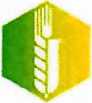 Výzkumný ústav rostlinné výroby, v. v. i.Drnovská 507/73,161 00 Praha 6 - Ruzyně | +420 233 022 480cropscience@vurv.cz | ID datové schránky: 3tnj7g7 | www.vurv.czZADÁVACÍ DOKUMENTACEZADÁVACÍ PODMÍNKY VEŘEJNÉ ZAKÁZKY ZADÁVANÉ VE
ZJEDNODUŠENÉM PODLIMITNÍM ŘÍZENÍ NA SLUŽBYdle zákona č. 134/2016 St>., o zadávání veřejných zakázek (dále jen „ZZVZ")Tato zadávací dokumentace je vypracována jako platnou právní úpravou vyžadovaný podklad pro podání nabídek na uzavření smlouvy na plnění zakázky na základě podlimitní veřejné zakázky zadávané ve zjednodušeném podlimitním řízení na služby ve smyslu ustanovení § 53 zákona č. 134/2016 Sb., o zadávání veřejných zakázek (dále jen „ZZVZ").Zajištění ostrahy a bezpečnostních služeb v areálu VÚRV, v.v.i. Praha - Ruzyněpodlimitní veřejná zakázka na služby zadávaná ve zjednodušeném podlimitním řízení ve smyslu § 53 zákona č. 134/2016 Sb., o zadávání veřejných zakázek (dále jen„ZZVZ")Výzkumný ústav rostlinné výroby, v.v.i.Drnovská 507/73, 161 06 Praha 6 - Ruzyně 00027006 CZ00027006 CZ 661RNDr. Mikuláš Madaras, Ph.D., ředitel  e-mail:tel.:	Zadavatel současně upozorňuje dodavatele na skutečnost, že zadávací dokumentace je souhrnem požadavků zadavatele a nikoliv souhrnem veškerých požadavků vyplývajících z obecně platných norem, na které zadávací dokumentace odkazuje, neboť jsou obecně známé. Dodavatel se tak musí při zpracování své nabídky vždy řídit nejen požadavky obsaženými v zadávací dokumentaci, ale též ustanoveními příslušných obecně závazných právních norem.OBSAH:Klasifikace předmětu veřejné zakázky2..Vymezení předmětu veřejné zakázkySpecifikace, technické podmínkyPoskytnutí zadávací dokumentacePožadavky na varianty nabídekTermíny plněníMísto plněníVysvětlení, změna nebo doplnění zadávací dokumentaceProhlídka místa plněníPožadavky na způsob zpracování nabídkové cenyObchodní podmínkyPlatební podmínkyjistotaZpůsob hodnocení nabídekPožadavky na prokázání kvalifikacePoddodavatelský systémPodmínky a požadavky na zpracování nabídkyObsah, závazná struktura nabídkyLhůta a místo pro podání nabídekZadávací lhůtaOstatní podmínky zadávacího řízeníPřílohy:Krycí list nabídkyVzory čestných prohlášeníObchodní a platební podmínky - návrh smlouvy o zajištění ostrahyTabulka poddodavatelů - poddodavatelský systémZákladní povinnosti dodavateleMinimální standard ostrahyNabídková cenaKompletní zadávací dokumentace včetně těchto zadávacích podmínek je umístěna na profilu zadavatele: https://zakazkv.eaqri.cz/profile display 1067.html (přílohy v editovatelné podobě).CPV	PopisCPV 79710000-4 Bezpečnostní služby CPV 79713000-5 Strážní služby CPV 79715000-9 Hlídkování CPV 79992000-4 Recepční služby) 2. Vymezení předmětu veřejné zakázkyPředmětem veřejné zakázky je zajištění fyzické ostrahy a bezpečnostních služeb v areálu zadavatele v Praze 6 - Ruzyni.Předmět plnění veřejné zakázky je vymezen též obchodními a platebními podmínkami - návrhem smlouvy o zajištění ostrahy, která tvoří přílohu č. 3 a dalšími přílohami této zadávací dokumentace.Zadavatel požaduje, aby více než 50 % jeho zaměstnanců dodavatele tvořily osoby se zdravotním postižením (dále též „OZP"). Zadavatel se písemně zaváže k odběru plnění povinného podílu zaměstnaných OZP (náhradního plnění) dle § 81 odst. 2, písm. b) zák. č. 435/2004 Sb., c zaměstnanosti, ve znění pozdějších předpisů, v celkové výši dle roční fakturace. Poskytnutí náhradního plnění bude ve 100 % výši roční fakturace.Zadavatel v zadávacích podmínkách zohlednil aspekt sociálně odpovědného zadávání S ohledem na povahu předmětu plnění veřejné zakázky a postavení zadavatele nebyly v zadávacích podmínkách veřejné zakázky uplatněny jiné aspekty odpovědného veřejného zadávání.L 3. Specifikace, technické podmínkySpecifikace plnění včetně základních povinností je uvedena v přílohách zadávací dokumentace.Účastník podá nabídku na provádění ostrahy způsobem podle specifikace uvedené v zadání. Účastník nabídne výši nabídkové ceny dle přílohy č. 7 zadávací dokumentace.Přesná specifikace povinností a minimální standard ostrahy vyplývá z příloh zadávací dokumentace.Poskytnutí zadávací dokumentaceZadávací dokumentace se skládá z těchto zadávacích podmínek včetně příloh.Kompletní zadávací dokumentaci s přílohami v editovatelné podobě lze stáhnout z profilu zadavatele - viz https://zakazkv.eaqri.cz/profile display 1067.html.j 5. Požadavky na varianty nabídekZadavatel nepřipouští varianty nabídek.I 6. Termíny plněníPředpokládaná doba plněníZadavatel pro plnění veřejné zakázky předpokládá plnění od 1. června 2024 do 31. května 2025.Místem plnění veřejné zakázky je areál Výzkumného ústavu rostlinné výroby, v.v.i., Praha - Ruzyně na adrese Drnovská 507/73, Praha 6 - Ruzyně.8. Vysvětlení, změna nebo doplnění zadávací dokumentaceÚčastník zadávacího je oprávněn po zadavateli požadovat vysvětlení zadávací dokumentace přes elektronická nástroj E-ZAK. Žádost musí být zadavateli doručena nejpozději 4 pracovní dny před uplynutím lhůty pro podání nabídek.Dotaz musí být podán elektronicky přes elektronický nástroj E-ZAK. Zadavatel odešle vysvětlení zadávacích podmínek, případně související dokumenty, nejpozději do 2 pracovních dnů od doručení žádosti.Zadavatel vždy uveřejní vysvětlení, změnu či doplnění zadávací dokumentace včetně přesného znění žádosti stejným způsobem, jakým uveřejnil textovou část zadávací dokumentace nebo kvalifikační dokumentaci, to je na profilu zadavatele:https://zakazkv.eaqri.cz/profile display 1067.htmlZadavatel může poskytnout účastníkům vysvětlení zadávacích podmínek i bez předchozí žádosti. Zadavatel doporučuje účastníkům, aby pravidelně sledovali výše uvedený odkaz a před podáním nabídky si zkontrolovali, zda zapracovali do nabídky všechny dodatečné informace.Zadavatel doporučuje účastníkům, aby pravidelně sledovali výše uvedený odkaz a před podáním nabídky si zkontrolovali, zda zapracovali do nabídky všechna vysvětlení, doplnění či změny zadávací dokumentace.i 9. Prohlídka místa plněníProhlídka místa plnění veřejné zakázky se uskuteční dne 11. dubna 2024 od 9:00 hodin.Sraz účastníků prohlídky místa plněni:Drnovská 507/73, Praha 6, před hlavní vrátnicí (BUS č. 191, 225 - stanice Ciolkovského)Kontaktní osoba ve věci prohlídky místa plnění:tel.: e-mail:Dodavatelé, kteří mají zájem se zúčastnit prohlídky místa plnění, sdělí zadavateli (kontaktní osobě) prostřednictvím e-mailu:                                   nejpnzději do 10. dubna 2024 do 9:00 hod. jména a kontaktní telefonní čísla účastníka prohlídky. V případě, že se na prohlídku nikdo nepřihlásí, prohlídka místa plnění se neuskuteční.Prohlídka místa plnění slouží k seznámení účastníků s místem budoucího plnění. Při prohlídce místa plnění mohou zástupci dodavatelů vznášet dotazy, ale odpovědi na ně v ústní podobě mají pouze informativní charakter a není možné dovolávat se jejich závaznosti.V případě, že některý z účastníků zadávacího řízení bude mít jakýkoliv dotaz vztahující se k zadávací dokumentaci, je povinen tento dotaz doručit na adresu zadavatele v písemné podobě podle pravidel uvedených v článku „Vysvětlení, změna nebo doplnění zadávací dokumentace".Zadavatel stanovil předpokládanou hodnotu zakázky v souladu s ustanovením § 16 ZZVZ na2 300 000,00 KČ (CZK) bez DPH.Nabídkovou cenu tvoří náklady na 1 hodinu služeb na 1 pracovníka. Nabídková cena musí být zpracována úplným oceněním předmětu zakázky. Nabídková cena musí obsahovat veškeré náklady na plnění zakázky. Tato cena bude považována za nejvýše přípustnou. Pozdější požadavky dodavatele na zvýšení ceny nebude zadavatel akceptovat. Cenová kalkulace bude doložena vyplněním přílohy „Nabídková cena". Nabídková cena nesmí v součtu plnění překročit pro předpokládanou dobu plnění dle čl. 6 předpokládanou výše stanovenou hodnotu zakázky.Nabídková cena bude uvedena ve skladbě (viz přílohy „Krycí list nabídky" a „Nabídková cena"):nabídková cena za 1 hodinu v Kč celkem bez DPH;samostatně DPH v Kč;nabídková cena za 1 hodinu v Kč celkem včetně DPH.Zadavatel stanoví požadavek na minimální úroveň mzdy ve výši minimální mzdy stanovené proskupinu prací pro účely stanovení nejnižší úrovně zaručené mzdy podle nařízení vlády č. 567/2006 Sb., o minimální mzdě, o nejnižších úrovních zaručené mzdy, o vymezení ztíženého pracovního prostředí a o výši příplatku ke mzdě za práci ve ztíženém pracovním prostředí, ve znění pozdějších předpisů. Do výše mzdy nesmějí být započítány odvody placené zaměstnavatelem na pojistné na zdravotní a sociální zabezpečení ani zákonné příplatky za práci v noci a ve dnech pracovního volna a pracovního klidu.Změny ceny na základě inflačních vlivů se nepřipouští přípustná je změna v návaznosti na změnu minimální mzdy, popř. daňových předpisů (viz výhrada dle ust. § 100 v čl. 11 této zadávací dokumentace).Nabídkové ceny budou hodnoceny včetně všech zákonných příplatků (svátky, noční práce), bude- li nabídková cena nižší než odpovídá platné legislativě, bude zadavatel nabídkovou cenu posuzovat za mimořádně nízkou a uchazeč bude vyloučen.Obchodní podmínky, vyhrazené změny závazkuSoučástí zadávací dokumentace je návrh smlouvy o zajištění ostrahy mezi zadavatelem a účastníkem, který tvoří přílohu č. 3 této zadávací dokumentace a který obsahuje závazné obchodní podmínky stanovené zadavatelem pro účastníky.Návrh smlouvy včetně všech uvedených příloh musí být ze strany účastníka zadávacího řízení akceptován a podepsán osobou oprávněnou jednat jménem či za účastníka; originál či úředně ověřená kopie případného zmocnění nebo pověření musí být součástí návrhu smlouvy účastníka. Předložení nepodepsaného návrhu smlouvy, popřípadě nepředložení zmocnění nebo pověření dle předchozí věty, není předložením řádného návrhu požadované smlouvy a nabídka účastníka v takovém případě nesplnila zadávací podmínky a účastník bude vyloučen.Účastník, se kterým bude podepsána smlouva, je povinen spolupůsobit při výkonu finanční kontroly dle § 2 písm. e) zákona č. 320/2001 Sb., o finanční kontrole, ve znění pozdějších předpisů.Účastník podáním své nabídky vyjadřuje souhlas se zveřejněním všech náležitostí budoucího smluvního vztahu.11. 1. Další obchodní podmínky zadavatelePožadavek na pojištění odpovědnosti za škodu způsobenou dodavatelem třetí osoběDodavatel je povinen mít uzavřeno po celou dobu trvání smlouvy uzavřenou pojistnou smlouvu pro krytí případné škody, kterou může dodavatel způsobit objednateli nebo třetím osobám v souvislosti s poskytováním služeb, a to v minimální výši 20,000.000,00 Kč na každou pojistnou událost, se spoluúčastí nejvýše 10 % a absolutním limitem spoluúčasti ve výši 100.000,00 Kč.11. 2. Vyhrazené změny závazkuZměna výše minimální mzdy,Zadavatel výslovně upozorňuje dodavatele na zařazení činností spojených s výkonem Zajišťování ochrany objektů do 2. skupiny prací pro účely stanovení nejnižší úrovně zaručené mzdy podle nařízení vlády č. 567/2006 Sb., o minimální mzdě, o nejnižších úrovních zaručené mzdy, o vymezení ztíženého pracovního prostředí a o výši příplatku ke mzdě za práci ve ztíženém pracovním prostředí, ve znění pozdějších předpisů. Od této nejnižší úrovně zaručené mzdy se pak odvíjí minimální výše výdělku osob vykonávajících strážní službu. Zadavatel si v souladu s § 100 odst. 1 zákona vyhrazuje změnu závazku ze smlouvy na tuto VZ spočívající v přípustnosti změny ceny uvedené ve smlouvě s vybraným dodavatelem v průběhu plnění VZ. Cena uvedená ve Smlouvě může být změněna v případě změny nejnižší úrovně zaručené mzdy pro 2. skupinu prací stanovenou dle nařízení vlády č. 567/2006 Sb., o minimální mzdě, o nejnižších úrovních zaručené mzdy, o vymezení ztíženého pracovního prostředí a o výši příplatku ke mzdě za práci ve ztíženém pracovním prostředí, ve znění pozdějších předpisů.Změna sazby DPHZadavatel si v souladu s § 100 odst. 1 zákona vyhrazuje možnost změny závazku ze smlouvy na tuto VZ spočívající v přípustnosti změny ceny uvedené ve smlouvě s vybraným dodavatelem v průběhu plnění VZ. Cena uvedená ve Smlouvě může být změněna v případě změny sazby DPH vyplývající z úpravy příslušných právních předpisů.Platební podmínkyPlatby budou probíhat výhradně v Kč [CZK], resp. v oficiální měně platné na území ČR v době trvání smluvního vztahu.Provedené plnění bude hrazeno průběžně formou měsíčních faktur zpětně za uplynulý kalendářní měsíc dle skutečně odsloužených hodin ve fakturovaném měsíci.Daňový doklad (faktura) bude obsahovat všechny zákonem stanovené náležitosti a soupis dodávek.Splatnost faktury odsouhlasené pověřeným pracovníkem zadavatele bude 30 dní od data jejího doručení zadavateli.Další podrobnosti jsou uvedeny ve vzoru smlouvy - viz příloha č. 3.Zadavatel nebude během plnění dodávky dle této smlouvy poskytovat žádné zálohové platby.(~13~. JistotaZadavatel nepožaduje složení jistoty.| 14. Postup při hodnocení nabídekZákladním hodnotícím kritériem je ekonomická výhodnost nabídky stanovená podle nejnižší nabídkové ceny (§ 114 ZZVZ), tj. podle nejnižší nabídkové ceny za 1 hodinu služeb na 1 pracovníka v Kč bez DPH.Nabídková cena bude uvedena ve skladbě (viz přílohy „Krycí list nabídky" a „Nabídková cena"):nabídková cena za 1 hodinu v Kč celkem bez DPH;samostatně DPH v Kč;nabídková cena za 1 hodinu v Kč celkem včetně DPH.Popis způsobu hodnocení:Zadavatel, po vyhodnocení nabídek seřadí nabídky podle výše nabídkové ceny bez DPH od nejnižší k nejvyšší.Zadavatel bude posuzovat nejnižší nabídkovou cenu bez DPH.Zadavatel rozhodne o výběru dodavatele, jehož nabídka bude vyhodnocena jako nabídka s nejnižší nabídkovou cenou bez DPH.Kvalifikovaným pro plnění veřejné zakázky ie účastník, který prokáže splněni:základní způsobilosti;profesní způsobilosti i;technické kvalifikace.Prokázaní základní způsobilostiDoklady prokazující základní způsobilost musí prokazovat splnění požadované způsobilosti nejpozději v době 3 měsíců přede dnem zahájení zadávacího řízení (tedy nesmí být k okamžiku zahájení zadávacího řízení starší 3 měsíců).Prokázání základní způsobilosti může dodavatel prokázat také předložením výpisu ze seznamu kvalifikovaných dodavatelů v souladu s § 228 ZZVZ či certifikátu vydaného v rámci systému certifikovaných dodavatelů dle § 234 77VZProkázání profesní zj3.ůsobi|osV.Doklady prokazující profesní způsobilost podle § 77 ZZVZ musí prokazovat splnění požadovaného kritéria způsobilosti nejpozději v době 3 měsíců před zahájením zadávacího řízení (tedy nesmí být k okamžiku zahájení zadávacího řízení starší 3 měsíců).Doklady prokazující profesní způsobilost nemusí dodavatel předložit, pokud právní předpisy v zemi jeho sídla obdobnou profesní způsobilost nevyžadují.Technická kvalifikaceS odkazem na § 79 ZZVZ účastník k prokázání splnění technické kvalifikace předloží:a) dle § 79, odst. 2, písm. b) ZZVZ seznam významných služeb poskytnutých účastníkem v posledních 3 letech, a to formou čestného prohlášení podepsaného osobou oprávněnou jednat za či jménem účastníka; v seznamu významných služeb obdobného charakteru (fyzická ostraha areálů objektů a pozemků) účastník uvede:identifikační údaje objednatele,telefonní a elektronický kontakt na oprávněnou osobu objednatele, která může potvrdit údaje uvedené v seznamu služeb,rozsah (popis předmětu služby a jeho finanční ocenění v korunách českých bez DPH) a doba plnění služby. Pokud předmětnou veřejnou zakázku účastník neplnil sám, uvede účastník tuto skutečnost a označení jiné osoby (osob), se kterými takto plnil a označí, jakou část služby provedl sám a jakou část provedla jiná osoba (příklad: účastník plnil ve sdružení s jiným dodavatelem - účastník uvede tuto skutečnost, označení tohoto jiného dodavatele a svůj podíl na plnění předmětné zakázky)Účastník předloží seznam min. 2 významných služeb, kterými se rozumí poskytování služeb fyzické ostrahy areálů objektů a pozemků, realizovaných účastníkem v posledních 3 letech, vminimální době trvání každé služby alespoň 12 měsíců a minimálním finančním objemu ve výši 500 000,00,- Kč bez DPH za jeden kalendářní rok u každé jednotlivé služby.b) dle 5 79, odst, 2, písm. d) ZZVZ:osvědčení o vzdělání a odborné kvalifikaci dodavatele nebo vedoucích zaměstnanců dodavatele nebo osob v obdobném postavení a osob odpovědných za poskytování příslušných služeb.Dodavatel prokáže splnění tohoto kvalifikačního předpokladu předložením strukturovaných profesních životopisů, dokladů o vzdělání a výpisem z rejstříku trestů fyzických osob, které se budou podílet na plnění předmětu veřejné zakázky, z nichž bude vyplývat, že osoby splňují níže uvedené požadavku zadavatele a že se budou podílet na realizaci veřejné zakázky, dle níže vymezené úrovně tohoto kvalifikačního předpokladu. Strukturovaný profesní životopis musí obsahovat u každé uváděné osoby: jméno a příjmení, nejvyšší dosažené vzdělání, dosavadní praxe v oboru předmětu veřejné zakázky, informace o poměru k dodavateli, podíl na realizaci této veřejné zakázky.Dodavatel splňuje tento kvalifikační předpoklad, pokud má pro plnění veřejné zakázkyk dispozici realizační tým splňující následující minimální požadavky zadavatele:/	6 osob zajišťujících fyzickou ostrahu, požadováno - základní vzdělání, výpis zrejstříku trestů prokazující bezúhonnost, zdravotní způsobilost odpovídající nárokům na pozici strážného, osvědčení o odborné způsobilosti pro profesní kvalifikaci „Strážný: 68-008-E".•/	1 osoba odpovědného vedoucího - min. středoškolské vzdělání, 3 roky praxe navedoucí pozici, výpis z rejstříku trestů prokazující bezúhonnost, zkušenost s realizacímin. dvou zakázek spočívajících v poskytování služeb fyzické ostrahy v hodnotě min. 500 000,00 Kč bez DPH za každou na pozici vedoucího.Prokázání kvalifikace prostřednictvím jiných osobPokud není účastník schopen prokázat splnění určité části kvalifikace požadované zadavatelem v plném rozsahu, je oprávněn splnění kvalifikace v chybějícím rozsahu prokázat prostřednictvím poddodavatele.Účastník není oprávněn prostřednictvím poddodavatele prokázat splnění profesní způsobilosti (výpis z obchodního rejstříku či jiné obdobné evidence).Má-li být předmět veřejné zakázky plněn několika dodavateli společně a za tímto účelem podávají či hodlají podat společnou nabídku, postupuje účastník obdobně jako dle § 82 a § 84 ZZVZ.V případě, že má být předmět veřejné zakázky plněn společně několika dodavateli, zadavatel požaduje před podpisem smlouvy současně s doklady prokazujícími splnění kvalifikace předložit smlouvu, ve které je obsažen závazek, že všichni tito dodavatelé budou vůči veřejnému zadavateli a třetím osobám z jakýchkoliv právních vztahů vzniklých v souvislosti s veřejnou zakázkou zavázáni společně a nerozdílně, a to po celou dobu plnění veřejné zakázky i po dobu trvání jiných závazků vyplývajících z veřejné zakázky.V případě, že zahraniční účastník prokazuje splnění kvalifikace, je povinen postupovat obdobně jako dle § 73 a násl. ZZVZ a před podpisem smlouvy předloží doklady způsobem podle právního řádu platného v zemi jeho sídla, místa podnikání nebo bydliště, a to v rozsahu požadovaném zákonem a veřejným zadavatelem. Pokud se podle právního řádu platného v zemi sídla, místa podnikání nebo bydliště zahraničního dodavatele určitý doklad nevydává, je zahraniční účastník povinen prokázat splnění takové části kvalifikace čestným prohlášením. Není-li povinnost, jejíž splnění má být v rámci kvalifikace prokázáno, v zemi sídla, místa podnikání nebo bydliště zahraničního dodavatele stanovena, učiní o této skutečnosti čestné prohlášení. Doklady prokazující splnění kvalifikace předkládá zahraniční účastník v původním jazyce s připojením jejich úředně ověřeného překladu do českého jazyka.Uchazeč zapsaný v seznamu kvalifikovaných dodavatelů dle § 226 a násl. ZZVZ prokáže splnění kvalifikace obdobně jako dle § 53, odst. 4 ZZVZ a před podpisem smlouvy může prokázat základní kvalifikaci a profesní kvalifikaci v rozsahu ve výpisu uvedeném výpisem ze seznamu kvalifikovaných dodavatelů ne starším než 3 měsíce.Zadavatel dále může požadovat od vybraného dodavatele jako další podmínky pro uzavření smlouvy předložení originálů nebo ověřených kopií dokladů o jeho kvalifikaci (pokud je již nebude mít dispozici). Podle § 122 odst. 7 zákona zadavatel vyloučí vybraného dodavatele, který nepředloží údaje nebo doklady dle výše uvedených odstavců a zákona.Doklady prokazující před podpisem smlouvy prokázání základní kvalifikace a výpis z obchodního rejstříku nesmí být ke dni podání nabídky starší než 90 kalendářních dnů.Důsledky nesplnění kvalifikace:Účastník zadávacího řízení, který neprokáže splnění kvalifikace v rozsahu požadovaném ZZVZ a zadávací dokumentací, může být zadavatelem z účasti v zadávacím řízení vyloučen. Pokud se jedná o vybraného dodavatele, tento musí být ve smyslu § 48 odst. 8 ZZVZ z těchto důvodů ze zadávacího řízení vyloučen.16. Poddodavatelský systémZadavatel požaduje, aby účastníci ve své nabídce specifikovali části veřejné zakázky, které mají v úmyslu zadat jednomu či více poddodavatelům, a aby uvedli v přehledné tabulce identifikační údaje každého poddodavatele (viz vzor - příloha 4 těchto zadávacích podmínek).V případě, že účastníci hodlají veškeré práce provádět vlastními kapacitami, uvedou to v prohlášení místo tabulky poddodavatelů.Zadavatel v souladu s § 105, odst. 2 požaduje, aby přímý výkon vrátenské a strážní služby byl vykonáván pouze zaměstnanci vybraného dodavatele.| 17. Podmínky a požadavky na zpracování nabídkyDodavatel může podat v zadávacím řízení jen jednu nabídku dle § 45 odst. 3 ZZVZ. Zadavatel vyloučí dodavatele, který podal více nabídek samostatně nebo společně s jinými dodavateli.Nabídky se podávají v českém jazyce (s výjimkou dokladů vyhotovených ve slovenském jazyce nebo vysokoškolských diplomů v latině) pouze v elektronické podobě prostřednictvím elektronického nástroje zadavatele dostupného na adrese:https://zakazkv.eaqri.cz/profile display 1067.html.Nabídky musí být doručeny do konce lhůty pro podání nabídek, uvedené v čl. 19 této zadávací dokumentace.18. Obsah, forma a způsob podání nabídkyNabídka účastníka zadávacího řízení bude zpracována písemně v elektronické podobě v souladu s těmito zadávacími podmínkami. Nabídka nebude obsahovat přepisy a opravy, které by mohly zadavatele uvést v omyl.Zadavatel preferuje níže uvedené řazení a označení dokumentů, které jsou součástí nabídky:Titulní listNázev veřejné zakázky.ObsahNabídka bude opatřena obsahem s uvedením čísel stránek u jednotlivých kapitol.Krycí list nabídkyviz příloha č. 1Pro sestavení krycího listu nabídky bude použita příloha č. 1 - Krycí list nabídky. V případě, že bude krycí list podepsán pověřenou osobou, bude za tento krycí list přiložena plná moc pro tuto osobu.Doklady prokazující základní způsobilost, profesní způsobilost a technickou kvalifikaci dle článku č. 15Poddodavatelský systémÚčastníci v případě poddodavatelů předloží vyplněnou tabulku dle vzoru č. 4.Cenová nabídkaÚčastník doloží kalkulaci nabídkové ceny, ze které bude patrný způsob jejího stanovení (výpočtu) - vyplněný výkaz výměr - viz příloha č. 5.Podepsaný návrh smluvního vztahuÚčastníci jsou povinni závazně použít vzor smlouvy - viz příloha č. 3 - Obchodní a platební podmínky - návrh smlouvy.Návrh smlouvy musí být ze strany účastníka podepsán osobou oprávněnou jednat jménem nebo za účastníka nebo podepsán osobou příslušně zmocněnou; kopie plné moci musí být v Lakovém případě součástí nabídky účastníka. Nepodepsaný návrh smlouvy není předložením návrhu této smlouvy. Nabídka účastníka se tak stává neúplnou a zadavatel vyloučí takového účastníka z další účasti v zadávacím řízení.J.hůta a místo pro podávání nabídek Lhůta pro podání nabídek je stanovena do:Dne 23. dubna 2024 do 8:30 hodNabídku podá dodavatel elektronicky přes elektronický nástroj E-ZAK dostupný na adresehttps://zakazkv.eaQri.cz/profile display 1067.htmlDodavatel musí být pro registraci v elektronickém nástroji E-ZAK držitelem platného zaručeného elektronického podpisu založeného na kvalifikovaném certifikátu. Podrobné informace nezbytné pro podání elektronické nabídky jsou uvedeny v uživatelské příručce na adrese:https://zakazkv.eaqri.czZmanual.htmlZadavatel sděluje, že otevřením nabídky v elektronické podobě se rozumí zpřístupnění jejího obsahu zadavateli. Nabídku v elektronické podobě otevírá zadavatel po uplynutí lhůty pro podání nabídek v souladu s § 108 a § 109 ZZVZ, a to bez přítomnosti veřejnosti. K nabídkám doručeným po uplynutí lhůty pro podání nabídek se nepřihlíží.Zadávací lhůtaZadavatel stanovuje délku zadávací lhůty, to je dobu, po kterou jsou účastníci svým nabídkami vázáni, na 90 dnů. Tato lhůta začíná běžet okamžikem skončení lhůty pro podání nabídek.Ostatní podmínky zadávacíhojřízení	 Zadavatel si vyhrazuje právo oznámit rozhodnutí o vyloučení jeho uveřejněním na profilu zadavatele; rozhodnutí o vyloučení účastníka se považuje za doručené okamžikem uveřejnění na profilu zadavatele.Zadavatel si vyhrazuje právo uveřejnit oznámení o výběru dodavatele bez zbytečného odkladu po rozhodnutí na profilu zadavatele; v takovém případě se oznámení o výběru dodavatele považuje za doručené všem dotčeným účastníkům okamžikem uveřejnění na profilu zadavatele.Zadavatel si vyhrazuje právo posunout termín zahájení plnění zakázky v souvislosti s termínem ukončení zadávacího řízení.Uchazeči nemají právo na náhradu nákladů spojených s účastí v zadávacím řízení.Zadavatel si vyhrazuje právo ověřit si před rozhodnutím o výběru dodavatele informace a údaje deklarované účastníkem v nabídce.Pokud jsou v zadávacích podmínkách uvedeny požadavky nebo odkazy na obchodní firmy, názvy nebo jména a příjmení, specifická označení zboží a služeb, které platí pro určitou osobu za příznačné, patenty na vynálezy, užitné vzory, průmyslové vzory, ochranné známky nebo označení původu, zadavatel výslovně umožňuje pro plnění veřejné zakázky použití i jiných, kvalitativně a technicky obdobných řešení.U vybraného dodavatele, je-li právnickou osobou, zadavatel v souladu s ust. § 122 odst. 4 ZZVZ zjistí údaje o jeho skutečném majiteli podle zákona o některých opatřeních proti legalizaci výnosů z trestné činnosti a financování terorismu z evidence údajů o skutečných majitelích podle zákona upravujícího veřejné rejstříky právnických a fyzických osob. V případě, že nebude vybraný dodavatel v registru skutečných majitelů zapsán, bude v souladu s ust. § 122 odst. 7 ZZVZ vyloučen.Vybraný dodavatel je povinen zadavateli sdělit, zda spadá pod definici malého a středního podniku ve smyslu doporučení Komise 2003/361/ES , a to pro účely vyplnění formuláře „Oznámení o výsledku zadávacího řízení" uveřejňovaného ve Věstníku veřejných zakázek.Zadavatel účastníkům připomíná, že podle ust. § 48 odst. 9 ZZVZ vyloučí z účasti v zadávacím řízení vybraného dodavatele, který je akciovou společností nebo má právní formu obdobnou akciové společnosti a nemá vydány výlučně zaknihované akcie. Toto ustanovení se nepoužije na vybraného dodavatele, který je akciovou společností, jejíž akcie v souhrnné jmenovité hodnotě 100 % základního kapitálu jsou ve vlastnictví státu, obce nebo kraje. Vybraného dodavatele se sídlem v zahraničí zadavatel požádá o předložení čestného prohlášení o tom, které osoby jsou vlastníky akcií, jejichž jmenovitá hodnota přesahuje 10 % základního kapitálu.Zadavatel dodavatele upozorňuje, že neposkytnutí požadované součinnosti před uzavřením smlouvy, tj. nepředložení požadovaných dokladů a informací na základě výzvy je důvodem pro vyloučení účastníka ze zadávacího řízení (viz ustanovení § 122 odst. 7 ZZVZ).Dle § 48a ZZVZ zadavatel nesmí zadat veřejnou zakázku účastníku zadávacího řízení, pokud je to v rozporu s mezinárodními sankcemi podle zákona upravujícího provádění mezinárodních sankcí. Účastník zadávacího řízení ve své nabídce předloží čestné prohlášení, ze kterého bude jednoznačně vyplývat, že na něj a jeho poddodavatele nedopadají mezinárodní sankce. Dodavatel zadávacího řízení za tímto účelem využije vzor prohlášení obsažený v Příloze č. 2 zadávací . dokumentace.Elektronický podpis oprávněné osoby zadavatelePovinnost poskytovatelePožadovanádobazajištěníČetnostSmluvní pokutaGarantovaná délka pohotovostního režimu odpovědného vedoucího (určeného zástupce) k řešení mimořádné události na objektu 24 hodin dennědo 20 minut v pracovní dnydo 2 hodin v ostatní dnytrvale1000 Kč za každé porušeníProvoz vrátnice - obsazení vrátnice 1 osobou vrátným (zaměstnanec dodavatele, splňuje odbornou kvalifikaci a požadavky dle přílohy smlouvy - základní povinnosti dodavatele)nonstopnonstop1000 Kč za každé porušeníVrátnice - kontrola oprávnění vstupu osob zaměstnaných ve VÚRV, v.v.i., (použití elektronického evidenčního systému zaměstnanců)nonstopnonstop400 Kč za každého zaměstnance, který neužije elektronický evidenční systémVrátnice - kontrola oprávnění příchodu a odchodu zaměstnanců ostatních subjektů sídlících v areálu a osob bydlících v areálunonstopnonstop-Vrátnice - kontrola a evidence příchodu a odchodu ostatních osob (návštěv), zápis do knihy návštěv, označení návštěvnonstopnonstop-Vrátnice - Kontrola a evidence vjezdu a výjezdu vozidel (nemajících čip) do a z areálu - ověření trvalého povolení k vjezdu, přidělení jednorázových povolení k vjezdunonstopnonstop400 Kč za každé vozidlo vpuštěné bez trvalého povolení k vjezdu nebo bez přiděleníjednorázového povolení k vjezdu400 Kč za každý nezaevidovaný vjezd nebo výjezd vozidlaVrátnice - v době od 22:00 do 5:00 hodin uzamyká hlavní vjezdovou bránunonstopnonstop400 Kč za každé porušeníVrátnice - kontroluje funkci elektronického zabezpečovacího systému (EZS); v době od 22:00 do 6:00 hodin zajišťuje funkci EZS na všech chodbách a společných prostorách všech budov, v případě zjištěnínefunkčnosti informuje pověřeného pracovníka, případně pracovníka servisuEZSdennědenně400 Kč za každé porušeníVrátnice - provádí přepojování a vyřizování příchozích telefonních hovorůnonstopnonstop-Vrátnice - zajišťuje úklid svých prostorpravidelněpravidelně400 Kč za každé porušeníStrážný - obsazení pozice 1 osobou strážným (zaměstnanec dodavatele, splňuje odbornou kvalifikaci a požadavky dle přílohy smlouvy - základní povinnosti dodavatele)mimopracovní dny - nonstop,pracovní dny 18:00 -6:00denně5000,- Kč za každé porušeníStrážný - vykonává pravidelné pochůzky pocelém areálu ústavu v pravidelných dvouhodinových intervalech se zahájením obchůzky v každou sudou hodinu; tato činnost je kontrolována elektronickými záznamníky na jednotlivých budovách a jejich záznam je předkládán ke kontrole objednateli (poslední den v měsíci v elektronické podobě)Po celou dobu služby, nepřetržitědenně400 Kč za každé porušeníStrážný - v pracovní dny zamyká a odemyká jednotlivé budovy, případně zajistí zhasnutí světel na chodbách a soc. zařízeních, kontroluje neporušení zámků budov, hangárů, garáží a dalších objektůVečer a ráno, dle upřesnění zadavateledenně600 Kč za každé porušeníStrážný - zodpovídá za uzamčení všech dalších vjezdových bran areálu v dohodnuté době, kterou určuje technické oddělení OHS v závislosti na ročním období a potřebách pracovníků areálu zadavateleVečer a ráno, dle upřesnění zadavateledenně600 Kč za každé porušeníStrážný - dle požadavků objednatele provádí kontroly na stanovené trase v polích mimo areál ústavu s cílem zamezit průjezdu cizích motorových vozidel a pohybu cizích osobDle potřeb zadavatele600 Kč za každé porušeníPoskytovatel - v případě narušení objektu zjistí důvod narušení, v případě potřeby informuje neprodleně správce objektu a přivolá policii.nonstopnonstop-Poskytovatel - v případě zjištění požáru informuje neprodleně správce objektu a přivolá hasiče.nonstopnonstop-Poskytovatel - provádí případné další kontroly dle potřeb objednateledle upřesněnídleupřesnění-Bezplatné dodání a obměna vlastní tištěné dokumentace a evidenčních pomůcekprůběžněprůběžněPoskytnutí náhradního plnění ve 100 % výši roční fakturacePožadavekZpůsob prokázáníZákladní způsobilostZákladní způsobilostDodavatel prokazuje základní způsobilost způsobem a v rozsahu dle ustanovení § 74 a § 75 ZZVZ.Splnění základní způsobilosti prokáže dodavatel, který:nebyl v zemi svého sídla v posledních 5 letech před zahájením zadávacího řízení pravomocně odsouzen pro trestný čin uvedený v příloze č. 3 k tomuto zákonu nebo obdobný trestný čin podle právního řádu země sídla dodavatele; k zahlazeným odsouzením se nepřihlíží,nemá v České republice nebo v zemi svého sídla v evidenci daní zachycen splatný daňový nedoplatek,nemá v České republice nebo v zemi svého sídla splatný nedoplatek na pojistném nebo na penále na veřejné zdravotní pojištění,nemá v České republice nebo v zemi svého sídla splatný nedoplatek na pojistném nebo na penále na sociální zabezpečení a příspěvku na státní politiku zaměstnanosti,není v likvidaci, proti němuž nebylo vydáno rozhodnutí o úpadku, vůči němuž nebyla nařízena nucená správa podle jiného právního předpisu ani není v obdobné situaci podle právního řádu země sídla dodavatele.Dodavatel prokazuje splnění základní způsobilostipředložením dokladů a dokumentů uvedených v § 75 ZZVZ, tj.:výpisu z evidence Rejstříku trestů ve vztahu k § 74 odst. 1 písm. a),potvrzení příslušného finančního úřadu ve vztahu k § 74 odst. 1 písm. b),písemného čestného prohlášení ve vztahu ke spotřební dani ve vztahu k § 74 odst.1 písm. b),písemného čestného prohlášení ve vztahu k § 74 odst. 1 písm. c),potvrzení příslušné okresní správy sociálního zabezpečení ve vztahu k § 74 odst. 1 písm. d),výpisu z obchodního rejstříku, nebopředložením	písemného	čestnéhoprohlášení v případě, že není v obchodním rejstříku zapsán, ve vztahu k § 74 odst. 1 písm. e).(Vzor čestného prohlášení - viz příloha č. 2 )Profesní způsobilostProfesní způsobilostZadavatel požaduje prokázání splnění podmínek profesní způsobilosti dle § 77 odst.1 a § 77 odst. 2 písm. a) ZZVZ.Splnění profesní způsobilosti prokáže dodavatel, který předloží:• výpis z obchodního rejstříku nebo jiné obdobné evidence, pokud jiný právní předpis zápis do takové evidence vyžaduje.Dodavatel prokazuje splnění profesní způsobilostipředložením dokladů uvedených v § 77 ZZVZ.• doklad o oprávnění k podnikání v rozsahu odpovídajícímu předmětu veřejné zakázky, pokud jiné právní předpisy takové oprávnění vyžadují, a to:živnostenské oprávnění dle zákona č. 455/1991 Sb., živnostenský zákon v platném znění, pro provozování živnosti koncesované - příloha 3, „Ostraha majetku a osob".